PERANAN KEPEMIMPINAN KEPALA MADRASAH DAN KECERDASAN EMOSIONAL GURU DALAM PENINGKATAN MUTU PENDIDIKAN  (Studi Kasus di MTs Negeri 5 Tangerang danMTs Negeri 2 Tangerang )TESISDiajukan Untuk Memenuhi Salah Satu SyaratDalam Memperoleh Gelar Magister Pendidikan Islam (M.Pd) Pada Program Pascasarjana Manajemen Pendidikan Islam UIN “Sultan Maulana Hasanuddin” Banten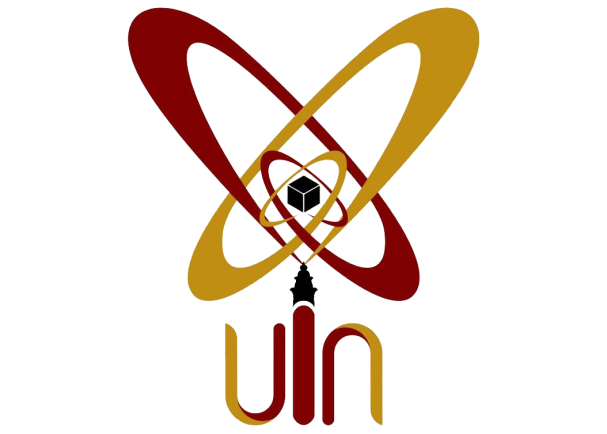 Oleh:DEWI IKA SARINIM : 1640400023PROGRAM PASCASARJANA UNIVERSITAS ISLAM NEGERI SULTAN MAULANA HASANUDDIN SERANG - BANTENTAHUN 2018 M / 1439 H